B22.Antes de llenar este formato, lea las instrucciones al reverso.1. Información General del Solicitante. 1.1 Domicilio para oír y recibir notificaciones, así como las personas autorizadas para tales efectos.2. Datos del Representante Legal.3. Información relacionada con el trámite.3.1. Cancelación del Programa IMMEX.3.2. Si cuenta con un nuevo Programa IMMEX, indique lo siguiente:3.3. De la Prórroga.Declaro, bajo protesta de decir verdad, que los datos asentados en el presente formato son ciertos._________________________________________________________Nombre y firma del solicitante (Representante legal de la Empresa con Programa IMMEX)INSTRUCCIONES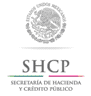 Aviso para prorrogar el plazo otorgado por la SE para cambiar al régimen de importación definitiva o retornar al extranjero mercancías importadas temporalmente (4.3.8.).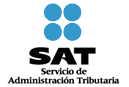 Persona MoralRFC:_____________________________________________________________________________________Razón o denominación social.Calle____________________________________________________________	No. y/o letra exterior _____________________ No. y/o letra interior ______________________________________________________________________________________________Colonia _______________________________________________________ Código Postal 	Municipio o Demarcación territorial _________________________ Localidad 	Entidad Federativa __________________________________ Teléfonos	Personal autorizado para oír y recibir notificaciones: 	Teléfonos	RFC:RFC:_____________________________________________________________________________________          Nombre(s)                                              Primer Apellido                               Segundo Apellido _____________________________________________________________________________________          Nombre(s)                                              Primer Apellido                               Segundo Apellido Indique con una “x”, que declara, bajo protesta de decir verdad, que el representante legal cuenta con las facultades para realizar actos de administración o los necesarios para realizar las gestiones del presente trámite.Medio de notificación de lacancelación del Programa IMMEXNúmero deOficio o folioFecha de la notificaciónFecha de la notificaciónFecha de la notificaciónMedio de notificación de lacancelación del Programa IMMEXNúmero deOficio o folioDíaMesAñoPor Oficio (notificación personal)           Por Acuse de VUCEM                          Fecha de vencimiento de los 60 días naturales otorgados por la SE.Fecha de vencimiento de los 60 días naturales otorgados por la SE.Fecha de vencimiento de los 60 días naturales otorgados por la SE.Día:Mes:Año:Número de Programa IMMEX: Número de Programa IMMEX: Número de Programa IMMEX: Fecha en que se autorizó el nuevo Programa IMMEX:Fecha en que se autorizó el nuevo Programa IMMEX:Fecha en que se autorizó el nuevo Programa IMMEX:Día:Mes:Año:Indique la fecha de vencimiento de los 180 días naturales, de la prórroga solicitada en el presente formato.Indique la fecha de vencimiento de los 180 días naturales, de la prórroga solicitada en el presente formato.Indique la fecha de vencimiento de los 180 días naturales, de la prórroga solicitada en el presente formato.Día:Mes:Año:Información general. El presente formato es de libre impresión y debe ser llenado en dos tantos a máquina o con letra de molde, con bolígrafo a tinta negra o azul y no se deberá invadir los límites de los recuadros. Opciones de presentación.El trámite podrá presentarse en la oficialía de partes de la ACAJACE. Mediante SEPOMEX o utilizando los servicios de empresas de mensajería y paquetería.Requisitos:Oficio o acuse de cancelación del Programa IMMEX.Notificación de la cancelación del Programa IMMEX, o el acuse de recepción del trámite de cancelación emitido por la Ventanilla Digital.3.	Poder notarial o acta constitutiva en donde se faculte al representante legal para realizar actos de administración.4.	Autorización del nuevo Programa IMMEX, en caso de que la SE lo autorice dentro del plazo de 60 días.Información adicional del trámite.No se obtiene documento, no obstante, se obtendrá el acuse de recibo.En caso de que el aviso se presente después de los 60 días naturales siguientes a la fecha de notificación de la cancelación del Programa IMMEX respectivo, no se acompañe de todos los documentos señalados en el apartado de requisitos y no se cumpla con las instrucciones indicadas, éste no surtirá efecto legal alguno.Que el Programa IMMEX no se haya cancelado en términos del artículo 25 del Decreto IMMEX.En caso de que el espacio sea insuficiente, se podrá escribir la información faltante en un documento anexo, haciendo referencia al mismo.Para cualquier aclaración en el llenado de este formato, podrá obtener información en el Portal del SAT o en las siguientes direcciones: www.shcp.gob.mex; asisnet@sat.gob.mx o comunicarse a través del 12 03 1000 extensión 44028: desde la Ciudad de México, o al 01 55 12 03 1000 extensión 44028 del resto del país; o bien, acudir a los Módulos de Asistencia al Contribuyente de la Administración Desconcentrada que corresponda a su domicilio fiscal. Quejas y denuncias al 88522222 desde la Ciudad de México, o al 015588522222 del resto del país.